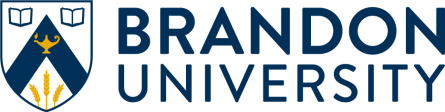 EXCELS PROGRAMThis session will start on the first day at noon and continue until 5:00 p.m. (lunch and supper provided).  On the second day, the session will begin at 9 a.m. and conclude at 3:00 p.m. (lunch provided).Please indicate if your group will be absent for any meals.EXCELS 2019Thursday, May 23rd, and Friday, May 24th, 2019Food allergies:___________________________________________Complete one form per school group.  Please print or type.Contact Person: Contact Person E-mail Address:Contact Person Cell Phone #:                                               School:School Phone Number:______________________________________School Division:   Grade(s) Attending:Number of students:______________Average comfort level in French:  Beginner____  Intermediate_____  Advanced_____Please submit a list of student, teacher and chaperone names along with room allocations for all participants by April 15th, 2019.COST2-day workshops include meals & accommodations                              No Cost for Students	No Cost for Teachers, Education Para-Professionals and ChaperonesPlease electronically submit your registration form to: appelsbu@gmail.comAll workshops will operate as scheduled.  We reserve the right to cancel a workshop due to insufficient enrollment or unforeseen circumstances.  Participants will be notified by e-mail or phone if a workshop is cancelled.  For further information, contact Bas or Jane at appelsbu@gmail.com.